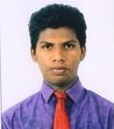                        ARSHATH                                                       Safety Engineer | 1 Year of Experience in Construction                                                                       Email: arshath.373355@2freemail.com                           To be a safety officer and occupational safety hazard professional in an organization to create the safe working environment. By associating with a progressive and reputed organization where my skills, experience and knowledge can be enhanced for the achievement of organizational goals and the Industrial world as a whole and to inculcate the true values ‘safety culture’ in the system.A competent professional with 1 year of experience in Construction on the field of HSE Management.Controlling, directing, formulating in HSE Plan as well as advisory capacity for Incident/Accident prevention programs and Safety promotional programs.Maintaining suitable liaison and rapport with the safety consultants or professionals with exchange of information and latest trends in safety.Preparation and improvement of educational curriculum and specialized training in different fields related to health & Safety engineering.Experience of performing the risk assessment and conducting the test drills to ensure the alertness.Experience of generating and circulating the health and safety reports monthly to the managers.Expertise in hazard identification, risk analysis, risk assessment and job safety analysis Create safety awareness by promoting safety meetings, presentations, and open forum discussions and by implementing safety training. etc…   Aug 2012 – April 2016 	Jeppiaar Engineering College, Anna University, Chennai, India.                                                          Bachelor of Engineering in Mechanical with 7.1 CGPA on a scale 10   June 2010 – April 2012  	St.Antony’s higher secondary school, Kanyakumari, India.Higher Secondary School Certificate equivalent with 91.9%.Course Details                                                               Institute/University                  NEBOSH-National Examination                                Greenworldgroup, Chennai.          Board of Occupational Safety                                                  (2016)          And Health-(UK)  ( IGC )DIPLOMA IN FIRE AND SAFETY ENGINEERING        Indian Institute of Fire and Safety                                                                                                  (2016 – 2017)AUTOCAD & CATIA           Design and drafting                                                EINA technologies, Chennai                                                                                                                 (2015)COMPUTER KNOWLEDGEOperating System  :   Microsoft Windows 98, 2000, 2004, Windows8.Microsoft Office     :   Word, Excel & PowerPoint.Internet Usage       :   Internet Explorer, Google Chrome. 
 Worked as SAFETY OFFICER in A.P. Construction India Pvt Ltd (CHENNAI- INDIA)Experience: From JUNE 2016 to JULY 2017 PROJECT DETAILS COLLEGE PROJECTS:Experimental Study of Performance Enhancing Technique Using R404A With Modified Spiral Condenser Tube.Can Crusher Using Scotch Yoke Mechanism.          COMPANY PROJECTS:         Company  		: 	A.P. Construction India Pvt Ltd CHENNAI.           Country	            	: 	INDIA.           Client		: 	JEPPIAAR            Sector          	: 	Civil Construction           Designation	:	Safety Officer           Duration   		: 	JUN 2016 to JULY 2017Guiding site management in the effective implementation of the HSE plan.Preparing Job Safety Plan (JSP), Hazard Effect Management Process (HEMP).Coordinating with Clients for the Permit to Work Systems (PTW).Evaluating the Risk involved in the activity as per Risk Assessment Matrix (RAM).Arranging the Monthly HSE-Meetings at site management level.Addressing weekly HSE-Meetings for all employees.Participating in site Inspections/Tool Box Talk Inspection (TBT).Participating in HSE-Audits.Assisting management in accident investigations.Keeping monthly records of all activities required to be carried out under the HSE Plan.Date of Birth		 	:	24-03-1995Sex			:	MaleMarital Status 		            : 	SINGLEVisa Status			:	Visit Visa Expires on 10nd Nov 2017I hereby declare that the particulars furnished above are true to the best of my knowledge and belief.date:									              Yours Trulyplace:									           Arshath	ObjectiveExperience SummaryEducational/Professional QualificationTechnical Qualification PROFESSIONAL  EXPERIENCESRoles and ResponsibilitiesPersonal ProfileDeclaration